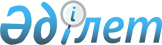 О внесении изменений в приказ Министра культуры и информации Республики Казахстан от 29 августа 2013 года № 211 "Об утверждении перечня персональных данных, необходимого и достаточного для выполнения осуществляемых задач"Приказ Министра культуры и спорта Республики Казахстан от 27 июня 2016 года № 182. Зарегистрирован в Министерстве юстиции Республики Казахстан 28 июля 2016 года № 14024

      В соответствии с подпунктом 1) пункта 2 статьи 25 Закона Республики Казахстан от 21 мая 2013 года «О персональных данных и их защите» ПРИКАЗЫВАЮ:



      1. Внести в приказ Министра культуры и информации Республики Казахстан от 29 августа 2013 года № 211 «Об утверждении перечня персональных данных, необходимого и достаточного для выполнения осуществляемых задач» (зарегистрированный в Реестре государственной регистрации нормативных правовых актов за № 8757, опубликованный в газете «Казахстанская правда» от 28 ноября 2013 года № 325 (27599)) следующие изменения:



      в заголовок внесено изменение на казахском языке, текст на русском языке не меняется;



      пункт 3 изложить в следующей редакции:

      «3. Контроль за исполнением приказа возложить на Ответственного секретаря Министерства культуры и спорта Республики Казахстан.»;



      в перечне персональных данных, необходимого и достаточного для выполнения осуществляемых задач, утвержденном указанным приказом:



      в заголовок внесено изменение на казахском языке, текст на русском языке не меняется;



      заголовок графы 2 изложить в следующей редакции:

      «Наименование персональных данных».



      2. Службе управления персоналом Министерства культуры и спорта Республики Казахстан в установленном законодательством порядке обеспечить:

      1) государственную регистрацию настоящего приказа в Министерстве юстиции Республики Казахстан;

      2) в течение десяти календарных дней после государственной регистрации настоящего приказа направление его копий в графическом формате в полном соответствии с подлинником для официального опубликования в информационно-правовой системе «Әділет»;

      3) в течение десяти календарных дней со дня государственной регистрации настоящего приказа направление в Республиканское государственное предприятие на праве хозяйственного ведения «Республиканский центр правовой информации Министерства юстиции Республики Казахстан» копий настоящего приказа в бумажном и электронном виде, заверенные электронной цифровой подписью лица, уполномоченного подписывать настоящий приказ, для официального опубликования, включения в Эталонный контрольный банк нормативных правовых актов Республики Казахстан, Государственный реестр нормативных правовых актов Республики Казахстан;

      4) размещение настоящего приказа в течение десяти календарных дней после официального опубликования на интернет-ресурсе Министерства культуры и спорта Республики Казахстан;

      5) в течение десяти рабочих дней после исполнения мероприятий, предусмотренных настоящим пунктом, представление в Департамент юридической службы Министерства культуры и спорта Республики Казахстан сведений об исполнении мероприятий.



      3. Контроль за исполнением настоящего приказа возложить на Ответственного секретаря Министерства культуры и спорта Республики Казахстан.



      4. Настоящий приказ вводится в действие по истечении десяти календарных дней после его первого официального опубликования.      Министр культуры и спорта

      Республики Казахстан                       А. Мухамедиулы
					© 2012. РГП на ПХВ «Институт законодательства и правовой информации Республики Казахстан» Министерства юстиции Республики Казахстан
				